Number PatternsIs the number odd or even? Write odd or even in the space provided.
Fill in the missing numbers.
Fill in the missing number.Fill in the missing numbers.
Fill in the missing numbers to complete the pattern.
Fill in the missing numbers to complete the pattern.
Fill in the missing numbers to complete the pattern.Fill in the missing numbers to complete the pattern.
Fill in the missing numbers to complete the pattern.
Fill in the missing numbers to complete the pattern.
Fill in the missing numbers to complete the pattern.Fill in the missing number to complete the pattern.
Fill in the missing numbers to complete the pattern.
Fill in the missing number to complete the pattern.
Complete the number pattern. Solve the question and write your answer.
Fill in the missing numbers.
Fill in the missing number.
Fill in the missing numbers to complete the pattern.
Fill in the missing numbers to complete the pattern.
Fill in the missing numbers to complete the pattern.
Fill in the missing numbers to complete the pattern.
Fill in the missing numbers to complete the pattern.
Fill in the missing numbers to complete the pattern.
Fill in the missing numbers to complete the pattern.
Fill in the missing number to complete the pattern.
Complete the number pattern. Solve the question and write your answer.Answer Key 0237339Is the number odd or even? Write odd or even in the space provided.
Answer Key 0237339Fill in the missing numbers.
Answer Key 0237339Fill in the missing numbers to complete the pattern.
Answer Key 0237339Fill in the missing number to complete the pattern.
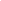 